
Приложение № 9к административному регламенту предоставления муниципальной услугипо выдаче архивных справок, выписок, копий архивных документовБлок схема последовательности административных действий при предоставлении муниципальной услугипо выдаче архивных справок, выписок, копий архивных документовЗаявительПодача заявления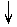 ИсполнительВид работСроквыполненияГлавный специалист по кадрам, делопроизводству и документообороту организационно-правового структурного подразделенияРегистрация входящих документов, направление Главе Местной администрации (его заместителю)1 деньГлава Местной администрации (заместитель)Рассмотрение документов и направление задания 
в структурное подразделение для исполнения1 деньГлавный специалист по кадрам, делопроизводству и документообороту организационно-правового структурного подразделенияАнализ тематики запроса, принятие решения 
о возможности исполнения запроса5 дней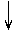 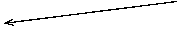 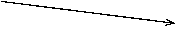 Главный специалист по кадрам, делопроизводству и документообороту организационно-правового структурного подразделенияПодготовка копии архивного документа (архивной справки, архивной выписки10днейГлавный специалист по кадрам, делопроизводству и документообороту организационно-правового структурного подразделенияНаправление запроса по принадлежности.Подготовка ответа заявителю о направлении запроса по принадлежности10 днейГлавный специалист по кадрам, делопроизводству и документообороту организационно-правового структурного подразделенияПодготовка ответа о невозможности исполнения запроса с указанием причин.10 дней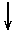 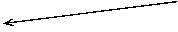 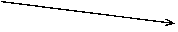 Глава Местной администрацииПодписание ответа заявителю1 деньГлавный специалист по кадрам, делопроизводству и документообороту организационно-правового структурного подразделенияРегистрация ответа1 деньГлавный специалист по кадрам, делопроизводству и документообороту организационно-правового структурного подразделенияВыдача ответа заявителю (либо направление почтой)1 день